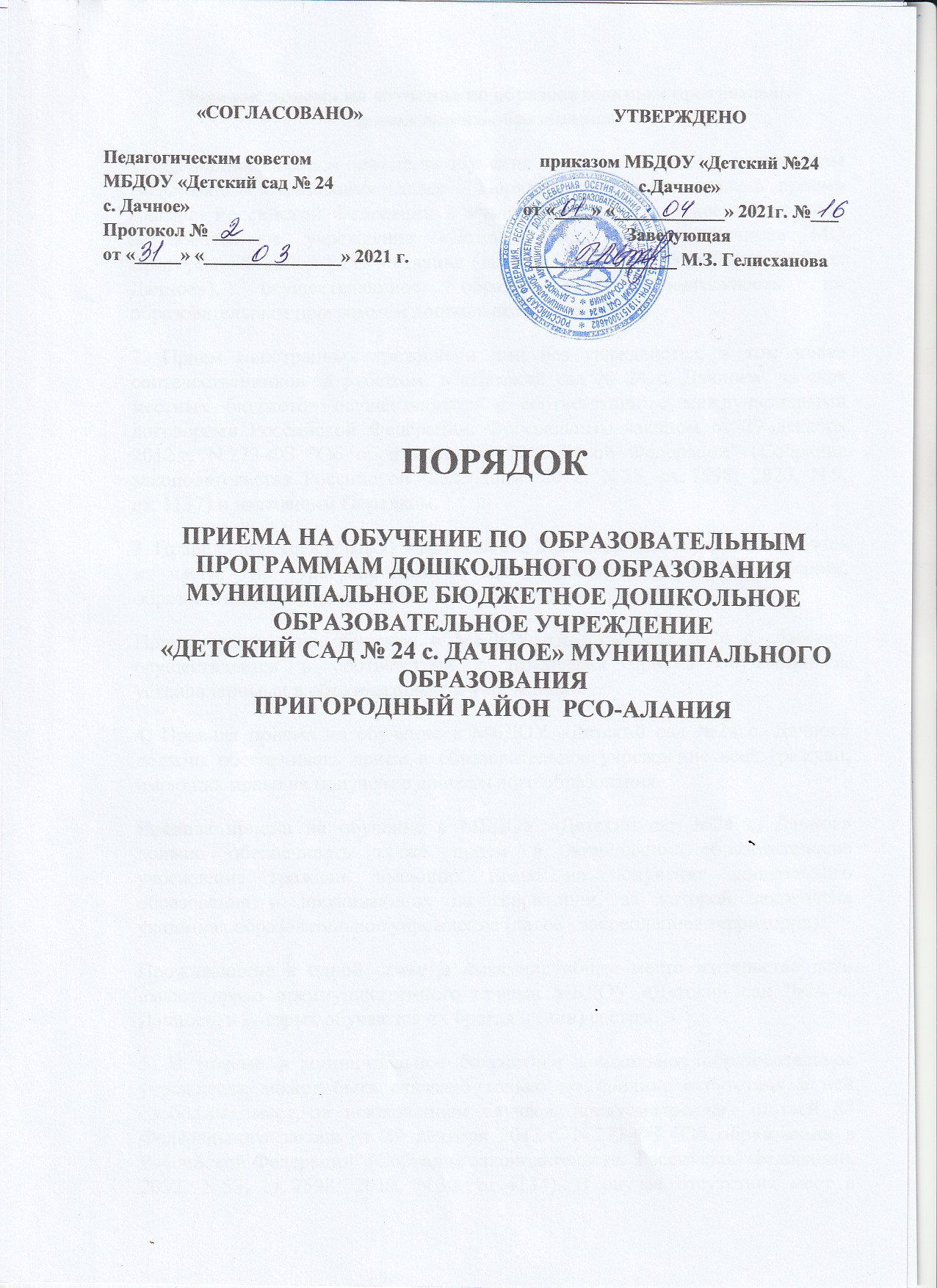 Порядок приема на обучение по образовательным программам дошкольного образования1. Настоящий Порядок приема на обучение по образовательным программам дошкольного образования (далее - Порядок) определяет правила приема граждан Российской Федерации в муниципальное бюджетное дошкольное образовательное учреждение «Детский сад № 24 с.Дачное» МО Пригородный район РСО – Алания (далее - МБДОУ «Детский сад № 24 с. Дачное»), осуществляющее образовательную деятельность по образовательным программам дошкольного образования.2. Прием иностранных граждан и лиц без гражданства, в том числе соотечественников за рубежом, в «Детский сад № 24 с. Дачное»  за счет местных бюджетов осуществляется в соответствии с международными договорами Российской Федерации, Федеральным законом от 29 декабря 2012 г. N 273-ФЗ "Об образовании в Российской Федерации" (Собрание законодательства Российской Федерации, 2012, N 53, ст. 7598; 2020, N 9, ст. 1137) и настоящим Порядком.3. Правила приема в МБДОУ «Детский сад №24 с. Дачное»  устанавливаются в части, не урегулированной законодательством об образовании, образовательным учреждением самостоятельно.Прием граждан на обучение в МБДОУ «Детский сад №24 с. Дачное»   осуществляется в соответствии с правилами приема обучающихся, установленными в образовательном учреждении.4. Правила приема на обучение в МБДОУ «Детский сад №24 с. Дачное»  должны обеспечивать прием в образовательное учреждение всех граждан, имеющих право на получение дошкольного образования.Правила приема на обучение в МБДОУ «Детский сад №24 с. Дачное»   должно обеспечивать также прием в дошкольное образовательное учреждение граждан, имеющих право на получение дошкольного образования и проживающих на территории, за которой закреплена указанная образовательное учреждение (далее - закрепленная территория).Проживающие в одной семье и имеющие общее место жительства дети имеют право преимущественного приема МБДОУ «Детский сад №24 с. Дачное», в которых обучаются их братья и (или) сестры.5. В приеме в муниципальное бюджетное дошкольное образовательное учреждение может быть отказано только по причине отсутствия в ней свободных мест, за исключением случаев, предусмотренных статьей 88 Федерального закона от 29 декабря 2012 г. N 273-ФЗ "Об образовании в Российской Федерации" (Собрание законодательства Российской Федерации, 2012, N 53, ст. 7598; 2019, N 30, ст. 4134). В случае отсутствия мест в муниципальном образовательном учреждении родители (законные представители) ребенка для решения вопроса о его устройстве в другую общеобразовательную организацию обращаются непосредственно в  орган местного самоуправления, осуществляющий управление в сфере образования.6. Муниципальное бюджетное дошкольное образовательное учреждение обязано ознакомить родителей (законных представителей) ребенка со своим Уставом, лицензией на осуществление образовательной деятельности, с образовательными программами и другими документами, регламентирующими организацию и осуществление образовательной деятельности, права и обязанности воспитанников.Копии указанных документов, информация о сроках приема документов, указанных в пункте 9 настоящего Порядка, размещаются на информационном стенде и на официальном сайте МБДОУ «Детский сад №24 с. Дачное»   в информационно-телекоммуникационной сети "Интернет".МБДОУ «Детский сад №24 с. Дачное»   размещает на своем информационном стенде и на официальном сайте распорядительный акт органа местного самоуправления муниципального района о закреплении образовательного учреждения за конкретными территориями муниципального района, издаваемый не позднее 1апреля текущего года (далее распорядительный акт о закрепленной территории).   Факт ознакомления родителей (законных представителей) ребенка, в том числе через официальный сайт образовательного учреждения, с указанными документами фиксируется в заявлении о приеме в образовательное учреждение и заверяется личной подписью родителей (законных представителей) ребенка.7. Прием в муниципальное бюджетное дошкольное образовательное учреждение  осуществляется в течение всего календарного года при наличии свободных мест.8. Прием в муниципальное бюджетное дошкольное образовательное учреждение  осуществляется по направлению органа исполнительной власти органа местного самоуправления посредством использования региональных информационных систем, указанных в части 14 статьи 98 Федерального закона от 29 декабря 2012 г. N 273-ФЗ "Об образовании в Российской Федерации".Документы о приеме подаются в муниципальное бюджетное дошкольное образовательное учреждение, с полученным направлением в рамках реализации муниципальных услуг, предоставляемыми органами исполнительной власти местного самоуправления, по приему заявлений, постановке на учет и зачислению детей в образовательное учреждение, реализующее основную образовательную программу дошкольного образования (детский сад).Уполномоченными органами исполнительной власти местного самоуправления, а также по решению указанных органов подведомственной им организацией родителю (законному представителю) ребенка предоставляется на бумажном носителе и (или) в электронной форме через единый портал государственных и муниципальных услуг (функций) и (или) региональные порталы государственных и муниципальных услуг (функций) следующая информация:1) о заявлениях для направления и приема (индивидуальный номер и дата подачи заявления);2) о статусах обработки заявлений, об основаниях их изменения и комментарии к ним;3) о последовательности  предоставления места в муниципальное бюджетное дошкольное образовательное учреждение;4) о документе по предоставлению места в муниципальное бюджетное дошкольное образовательное учреждение;5) о документе по зачислению ребенка в муниципальное бюджетное дошкольное образовательное учреждение.9. Направление и прием в МБДОУ «Детский сад №24 с. Дачное»   осуществляются по личному заявлению родителя (законного представителя) ребенка.Заявление для направления в муниципальное бюджетное дошкольное образовательное учреждение  представляется в органы местного самоуправления на бумажном носителе и (или) в электронной форме через единый портал государственных и муниципальных услуг (функций) и (или) региональные порталы государственных и муниципальных услуг (функций).Заявление о приеме представляется в образовательную организацию на бумажном носителе и (или) в электронной форме через единый портал государственных и муниципальных услуг (функций) и (или) региональные порталы государственных и муниципальных услуг (функций).В заявлении для направления и (или) приема родителями (законными представителями) ребенка указываются следующие сведения:а) фамилия, имя, отчество (последнее - при наличии) ребенка;6) дата рождения ребенка;в) реквизиты свидетельства о рождении ребенка;г) адрес места жительства (места пребывания, места фактического проживания) ребенка;д) фамилия, имя, отчество (последнее - при наличии) родителей (законных представителей) ребенка;е) реквизиты документа, удостоверяющего личность родителя (законного представителя) ребенка;ж) реквизиты документа, подтверждающего установление опеки (при наличии);з) адрес электронной почты, номер телефона (при наличии) родителей (законных представителей) ребенка;и) о выборе языка образования, родного языка из числа языков народов Российской Федерации, в том числе русского языка как родного языка;к) о потребности в обучении ребенка по адаптированной образовательной программе дошкольного образования и (или) в создании специальных условий для организации обучения и воспитания ребенка-инвалида в соответствии с индивидуальной программой реабилитации инвалида (при наличии);л) о направленности дошкольной группы;м) о необходимом режиме пребывания ребенка;н) о желаемой дате приема на обучение.В заявлении для направления родителями (законными представителями) ребенка дополнительно указываются сведения о муниципальных образовательных организациях, выбранных для приема, и о наличии права на специальные меры поддержки (гарантии) отдельных категорий граждан и их семей (при необходимости).При наличии у ребенка братьев и (или) сестер, проживающих в одной с ним семье и имеющих общее с ним место жительства, обучающихся в муниципальной образовательной организации, выбранной родителем (законным представителем) для приема ребенка, его родители (законные представители) дополнительно в заявлении для направления указывают фамилию(-ии), имя (имена), отчество(-а) (последнее - при наличии) братьев и (или) сестер.Для направления и/или приема в образовательное учреждение родители (законные представители) ребенка предъявляют следующие документы:документ, удостоверяющий личность родителя (законного представителя) ребенка, либо документ, удостоверяющий личность иностранного гражданина или лица без гражданства в Российской Федерации в соответствии со статьей 10 Федерального закона от 25 июля 2002 г. N 115-ФЗ "О правовом положении иностранных граждан в Российской Федерации" (Собрание законодательства Российской Федерации, 2002, N 30, ст. 3032);свидетельство о рождении ребенка или для иностранных граждан и лиц без гражданства – документ (-ы), удостоверяющий (е) личность ребенка и подтверждающий (е) законность представления прав ребенка;документ, подтверждающий установление опеки (при необходимости);свидетельство о регистрации ребенка по месту жительства или по месту пребывания на закрепленной территории или документ, содержащий сведения о месте пребывания, месте фактического проживания ребенка;документ психолого-медико-педагогической комиссии (при необходимости);документ, подтверждающий потребность в обучении в группе оздоровительной направленности (при необходимости).Родители (законные представители) ребенка, являющиеся иностранными гражданами или лицами без гражданства, дополнительно предъявляют документ, подтверждающий право заявителя на пребывание в Российской Федерации. Иностранные граждане и лица без гражданства все документы представляют на русском языке или вместе с заверенным переводом на русский язык.Для приема родители (законные представители) ребенка дополнительно предъявляют в  МБДОУ «Детский сад №24 с. Дачное»  медицинское заключение.Копии предъявляемых при приеме документов хранятся в образовательном учреждении.10. Дети с ограниченными возможностями здоровья принимаются на обучение по адаптированной образовательной программе дошкольного образования только с согласия родителей (законных представителей) ребенка и на основании рекомендаций психолого-медико-педагогической комиссии.11. Требование представления иных документов для приема детей в образовательные организации в части, не урегулированной законодательством об образовании, не допускается.12. Заявление о приеме в образовательное учреждение и копии документов регистрируются руководителем образовательной организации или уполномоченным им должностным лицом, ответственным за прием документов, в журнале приема заявлений о приеме в образовательную организацию. После регистрации родителю (законному представителю) ребенка выдается документ, заверенный подписью должностного лица образовательной организации, ответственного за прием документов, содержащий индивидуальный номер заявления и перечень представленных при приеме документов.13. Ребенок, родители (законные представители) которого не представили необходимые для приема документы в соответствии с пунктом 9 настоящего Порядка, остается на учете и направляется в муниципальную образовательную организацию после подтверждения родителем (законным представителем) нуждаемости в предоставлении места.14. После приема документов, указанных в пункте 9 настоящего Порядка, образовательное учреждение заключает договор об образовании по образовательным программам дошкольного образования (далее - договор)11 с родителями (законными представителями) ребенка.15. Руководитель образовательной организации издает распорядительный акт о зачислении ребенка в образовательное учреждение (далее - приказ) в течение трех рабочих дней после заключения договора. Распорядительный акт в трехдневный срок после издания размещается на информационном стенде образовательного учреждения. На официальном сайте образовательного учреждения в сети Интернет размещаются реквизиты распорядительного акта, наименование возрастной группы, число детей, зачисленных в указанную возрастную группу.После издания распорядительного акта ребенок снимается с учета детей, нуждающихся в предоставлении места в муниципальном образовательном учреждении.16. На каждого ребенка, зачисленного в образовательное учреждение, оформляется личное дело, в котором хранятся все предоставленные родителями (законными представителями) ребенка документы.